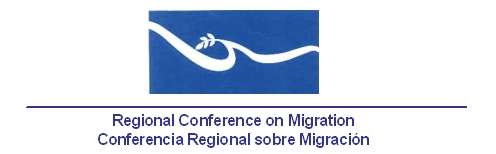 XVIII REGIONAL CONFERENCE ON MIGRATION (RCM)Park Inn HotelSan Jose, Costa RicaJune 25-28, 2013AGENDAMonday, June 24thTuesday, June 25thMEETINGS OF THE LIAISON OFFICERS NETWORKSMEETING OF THE REGIONAL CONSULTATION GROUP ON MIGRATION (RCGM)Red Room (Third floor)Note: Statements scheduled in the program until the break time are open to participants of the RNCOMWednesday, June 26thRed Room (Third floor)XVIII VICE-MINISTERIAL MEETINGREGIONAL CONFERENCE ON MIGRATIONTheme of the Conference: “Migrations and Social Integration: Migration with a Human Face”Venue: Red Room (Third floor)Thursday, June 27th Friday, June 28thEND OF THE PROGRAMTodo el díaArrival of delegations to the Hotel17:00 – 18:30Registration and delivery of nametags for participants for the XVIII Meeting of the Regional Conference on Migration Venue:  Little Room07:30 – 08:30Registration and delivery of nametags for participants for the XVII Meeting of the Regional Conference on Migration continues.Venue: Second Floor Lobby08:30 – 13:00Parallel meetings.Liaison Officers Network for Consular ProtectionVenue: Rooms Blue A&B (Second floor)Liaison Officers Network to Combat Trafficking in Persons and Migrant Smuggling Venue: Red Room (Third floor)Note: Refer to the specific agendas of these meetings13:00 - 15:00Lunch 15:00 – 15:15Opening Remarks by the Presidency Pro-Témpore (PPT)Lead: PPT. Approval of the agendaLogistical InformationDesignation of representatives for the Drafting Committee Designation of a Rapporteur to lead both the RCGM and RCM Drafting Committees (PPT)15:15 – 15:30Report by the Coordinator of the Technical Secretariat (TS)Activity and Financial report for the period November 2012 – May 201315:30 – 16:00Report on events:Global Meeting of Chairs and Technical Secretariats of Regional Consultative Processes on Migration (RCPs). Lima, Peru, May 22-23, 2013 [Lead: PPT/TS]Every two years this Global Meeting takes place, the ST which has always attended accompanying the formal PPT's: Bangkok, Thailand (2009, accompanying Guatemala) and Gaborone, Botswana (2011, accompanying Dominican Republic)This report will be addressed more broadly inside discussions on Topic of Migration and Development.First Meeting of the Ad-Hoc Working Group for the Definition of a Common Agenda and its Coordination Mechanisms. San Salvador, February 20-21, 2013. [Lead: TS]During the XVII Vice-Ministerial Meeting, held in Panama, in June 2012, Vice-Ministers decided to approve RNCOM’s proposal to hold a meeting of the Ad-Hoc RCM-RNCOM Working Group for the Definition of a Common Agenda and its Coordination Mechanisms. (Decision #7)During the most recent meeting of the RCGM, held in Panama, in December 2012, the Government of El Salvador stressed its offer to host this meeting.16:30 – 16:45Presentation by the RNCOM and dialogue with Member Countries.16:45 – 17:00Coffee Break17:00 – 17:30Update on advances regarding the Ad-hoc Working Group to discuss, analyze and define objectives on the topic of Extra-continental Migration Flows in the Region. [Lead: Mexico/El Salvador]During the most recent meeting of the RCGM, held in Panama, in December 2012, countries agreed to update the database of countries of origin and that the TS would update the calendar of activities as needed.   17:30 – 17:50Feedback on the dialogue between the RCM and the South American Conference on Migration (SACM) [Lead: TS]During the most recent meeting of the RCGM, held in Panama, in December 2012, the SACM’s Troika expressed its willingness to submit to the other members of the Conference the interest shown by the RCM on the exchange of information regarding extra-continental migration flows coming from some South American countries. During the 4th Meeting of Chairs and Secretariats of Regional Consultative Processes on Migration, held in Lima, Peru, on 22 and 23 May 2013, the PPT and the TS were able to talk with Colombia and Chile, two members of the SACM Troika. These countries reported that CSM Troika will hold a meeting on June 11, which will address the issue of the relationship with the RCM. The PPT will send them a special invitation to participate in this space on the agenda so they can report on how the issue is being addressed within the SACM.17:50 – 18:00Report of the International Organization for Migration (IOM) on the projects related to the RCM. [Lead: IOM]18:00 – 19:00Meeting of the Drafting Committee (Conclusions and Recommendations)Lead: PPTVenue:  Rooms Blue A&B19:30 – 21:30Cocktail for delegates hosted by (to be determined)Venue: Hotel Park Inn, Restaurant RBG08:30 – 08:45Meeting begins: Report of the Liaison Officers Network for Consular Protection. [Lead: PPT] Meeting begins: Report of the Liaison Officers Network for Consular Protection. [Lead: PPT] 08:45 – 09:00Report of the Liaison Officers Network to Combat Migrant Smuggling and Trafficking in Persons.  [Lead: PPT] Report of the Liaison Officers Network to Combat Migrant Smuggling and Trafficking in Persons.  [Lead: PPT] Topic: Policies and Migration ManagementTopic: Policies and Migration ManagementTopic: Policies and Migration Management09:00 – 09:30Analysis of the impact in the region of new immigration provisions in Cuba, which entered into force in January 2013, in order to rethink the strategy of the Ad-hoc Group to develop a regional proposal in response to the concern of some Members of the RCM on irregular migration of Cuban nationals from other countries in the region, and the vulnerability of these movements. [Lead: Costa Rica]During the XVII Vice-Ministerial Meeting, held in Panama, in June 2012, Vice-Ministers decided to approve the creation of this Ad-Hoc Group. (Decision #5)During the most recent meeting of the RCGM, held in Panama in December 2012, it was agreed that the Group would observe the impact of the new Cuban immigration provisions in order to rethink a new strategy for addressing this issue.Analysis of the impact in the region of new immigration provisions in Cuba, which entered into force in January 2013, in order to rethink the strategy of the Ad-hoc Group to develop a regional proposal in response to the concern of some Members of the RCM on irregular migration of Cuban nationals from other countries in the region, and the vulnerability of these movements. [Lead: Costa Rica]During the XVII Vice-Ministerial Meeting, held in Panama, in June 2012, Vice-Ministers decided to approve the creation of this Ad-Hoc Group. (Decision #5)During the most recent meeting of the RCGM, held in Panama in December 2012, it was agreed that the Group would observe the impact of the new Cuban immigration provisions in order to rethink a new strategy for addressing this issue.09:30 – 10:3009:30 – 10:30Time slot for country delegations to present progress on their migration policies and migration management.• Costa Rica: Progress on Comprehensive Immigration Policy in Costa Rica• Canada: Brief update on policies and programs • Nicaragua: Information System on Labor Migration Dominican Republic: Good Migration PracticesTime slot for country delegations to present progress on their migration policies and migration management.• Costa Rica: Progress on Comprehensive Immigration Policy in Costa Rica• Canada: Brief update on policies and programs • Nicaragua: Information System on Labor Migration Dominican Republic: Good Migration PracticesTopic: Migration and DevelopmentTopic: Migration and DevelopmentTopic: Migration and DevelopmentTopic: Migration and Development10:30 – 11:0010:30 – 11:00Reflections toward the High Level Dialogue on Migration and Development to be held in New York on 3 and 4 October 2013, and Development Agenda Post 2015.[Lead: PPT]Reflections toward the High Level Dialogue on Migration and Development to be held in New York on 3 and 4 October 2013, and Development Agenda Post 2015.[Lead: PPT]11:00 – 11:1511:00 – 11:15Coffee Break.Coffee Break.11:15 – 12:1511:15 – 12:15Time slot for country delegations to present progress on migration and development.Time slot for country delegations to present progress on migration and development.Costa Rica: National Plan for Social Integration and Migration FundCosta Rica: National Plan for Social Integration and Migration Fund12:15 – 13:4512:15 – 13:45LunchLunchTopic: Human RightsTopic: Human RightsTopic: Human RightsTopic: Human Rights13:45 – 14:0013:45 – 14:00Progress report on mechanisms for the identification of missing migrants. [Lead: El Salvador, Guatemala and Honduras]The possibility of having a regional mechanism for the identification of missing migrants has been discussed during the most recent meetings of the RCGM. El Salvador, Guatemala and Honduras have been working on the implementation of domestic mechanisms that may be the base for a regional mechanism in the future. Progress report on mechanisms for the identification of missing migrants. [Lead: El Salvador, Guatemala and Honduras]The possibility of having a regional mechanism for the identification of missing migrants has been discussed during the most recent meetings of the RCGM. El Salvador, Guatemala and Honduras have been working on the implementation of domestic mechanisms that may be the base for a regional mechanism in the future. 14:00 – 14:3014:00 – 14:30Protocol for the Operation Fund of the Regional Conference on Migration to Assist Intra-Regional Migrants in Highly Vulnerable Situations. [Lead: TS and IOM]During the RCGM meeting held in Panama in December 2012, countries asked IOM to draft a new document including the comments and suggestions given by the delegations. This draft was distributed among Member Countries and their comments were included in the new proposal. Protocol for the Operation Fund of the Regional Conference on Migration to Assist Intra-Regional Migrants in Highly Vulnerable Situations. [Lead: TS and IOM]During the RCGM meeting held in Panama in December 2012, countries asked IOM to draft a new document including the comments and suggestions given by the delegations. This draft was distributed among Member Countries and their comments were included in the new proposal. 14:30 – 14:4514:30 – 14:45Analysis of the ICRC's request to be permanent observer of the RCM. [Lead: PPT]During the last meeting of the RCGM, the ICRC sent through the TS a formal request addressed to the Vice ministers of the RCM asking to be considered as a permanent observer. This request was submitted at the time by the TS to all member countries.Analysis of the ICRC's request to be permanent observer of the RCM. [Lead: PPT]During the last meeting of the RCGM, the ICRC sent through the TS a formal request addressed to the Vice ministers of the RCM asking to be considered as a permanent observer. This request was submitted at the time by the TS to all member countries.14:45 – 15:3014:45 – 15:30Time slot for country delegations to present progress on Human Rights.Costa Rica: Immigration and Natural DisastersUnited States: “Dangers of the Journey to Cross the Border”. Public Service Awareness Campaign for Unaccompanied Minors Time slot for country delegations to present progress on Human Rights.Costa Rica: Immigration and Natural DisastersUnited States: “Dangers of the Journey to Cross the Border”. Public Service Awareness Campaign for Unaccompanied Minors 15:30 – 15:5015:30 – 15:50Coffee BreakCoffee Break15:50 – 16:0015:50 – 16:00Report of the United Nations High Commissioner for Refugees (UNHCR) on the progress related to the international protection of refugees within the region. [Lead: UNHCR]Report of the United Nations High Commissioner for Refugees (UNHCR) on the progress related to the international protection of refugees within the region. [Lead: UNHCR]16:00 – 16:1016:00 – 16:10Report of the International Committee of the Red Cross (ICRC) on the protection of migrants within the region. [Lead: ICRC]Report of the International Committee of the Red Cross (ICRC) on the protection of migrants within the region. [Lead: ICRC]16:10 – 16:2016:10 – 16:20Proposals of new activities• Regional Workshop on Policies, Practices and Recommendations for the Return, Reintegration and Integration of Migrants, to be held in San José, Costa Rica, on 30 and 31 July 2013.• Seminar on Migrant Children and Adolescents, to be held in Antigua, Guatemala, in August 2013.Proposals of new activities• Regional Workshop on Policies, Practices and Recommendations for the Return, Reintegration and Integration of Migrants, to be held in San José, Costa Rica, on 30 and 31 July 2013.• Seminar on Migrant Children and Adolescents, to be held in Antigua, Guatemala, in August 2013.16:20 – 17:30 16:20 – 17:30 Meeting of the Drafting Committee (Conclusions and Recommendations)Lead: PPTVenue:  Rooms Blue A&BMeeting of the Drafting Committee (Conclusions and Recommendations)Lead: PPTVenue:  Rooms Blue A&B17:30 – 18:00 17:30 – 18:00 Discussion and Approval of Conclusions and Recommendations (Lead:PPT)Venue: Red Room (Third Floor)Discussion and Approval of Conclusions and Recommendations (Lead:PPT)Venue: Red Room (Third Floor)08:00 – 09:00     Private breakfast for the Vice-MinistersVenue: Rojo Carmesí RoomParticipation: Vice-ministers or Heads of Delegations* During the last part of the breakfast a time slot will be given to the First Lady of Guatemala.09:00 – 09:30    Official PhotographParticipation: Vice-Ministers or Heads of Delegations09:30 - 10:00OpeningAuthorities of the Government of Costa Rica in their capacity as Presidency Pro-Témpore. 10:00 – 10:30Coffee Break and time to adjust agenda for authorities and press departure.10:30 – 11:00Statement by Costa Rica on the topic of the PPT: “Migrations and Social Integration: Migration with a Human Face.”[Lead: PPT]11:00 – 12:30 Interventions of the Member Countries Heads of Delegation and general discussion on the theme proposed by Costa Rica.[Lead: All Delegations]12:30 – 13:00Meeting with representatives of the RNCOM. [Lead: PPT]13:00 – 14:30Lunch. Hotel’s RestaurantParticipants: All delegatesLunch for Vice-Ministers and Directors: Venue to be determined.Meeting of the Drafting Committee (Declaration)Lead: PPTVenue: Rooms Blue A&B14:30 – 17:00Review of the Recommendations presented by the RCGM and the Declaration draft [Lead: PPT].Closed-door Meeting of Vice-Ministers. Refer to separate agenda.Venue: Red Room (Third floor)Participation: Vice-Ministers can be accompanied by up to two representatives of their respective delegationsClosed-door Meeting of Vice-Ministers. Refer to separate agenda.Venue: Red Room (Third floor)Participation: Vice-Ministers can be accompanied by up to two representatives of their respective delegations14:30 – 18:00Parallel Drafting Committee meeting to work on the Declaration and Decisions. Venue: Rooms Blue A&B19:30 – 21:30Welcoming cocktail for the Vice-MinistersVenue: Teatro de la Danza, CENAC San José09:00 – 10:30The Closed-door Meeting of Vice-Ministers continues. Refer to separate agenda.Venue: Red Room (Third floor)Participation: Vice-Ministers can be accompanied by up to two representatives of their respective delegations.09:00 – 10:30Parallel Drafting Committee meeting to work on the Declaration and Decisions. Venue: To be determined10:30 – 11:00Statements by:Observer CountriesObserver International OrganizationsSpecial Guests11:00 – 11:15Coffee Break11:15 – 12:30Final review of the Declaration and Decisions by the Vice-Ministers (Closed-door Meeting).12:30 – 13:00Closing Remarks for the XVII Meeting of the RCM (open to Observers and RNCOM).13:00 – 14:30LunchAll delegations 